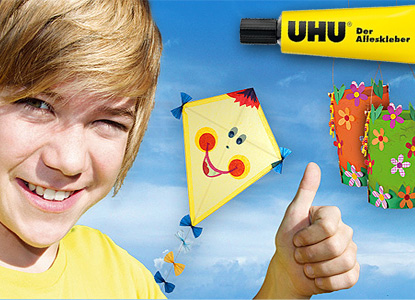 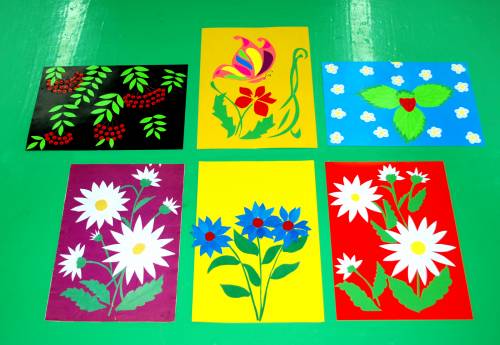 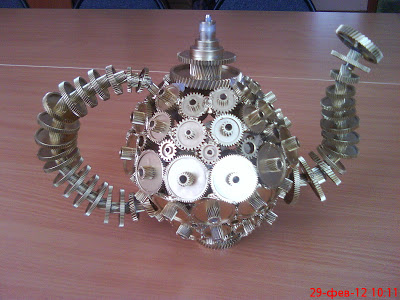 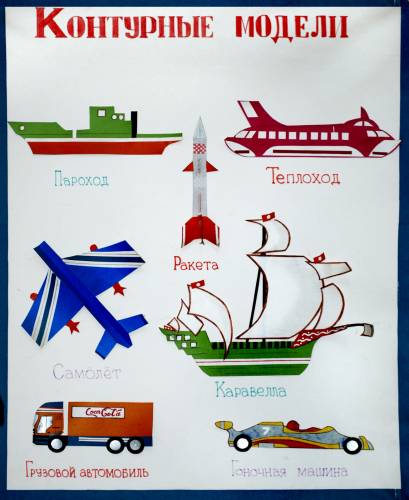 ЦЕНТР ТВОРЧЕСТВА ПРИГЛАШАЕТ В КРУЖОКНАЧАЛЬНОГО ТЕХНИЧЕСКОГО МОДЕЛИРОВАНИЯВ результате освоения программы учащиеся:расширят политехнический кругозор;получат начальные сведения по моделированию простейших моделей;освоят умения и навыки работы с различными инструментами и материалами;научатся конструировать и изготавливать несложные летающие и плавающие игрушки, электронные и самоходные модели;приобретут навыки изготовления  макетов и моделей технических объектов из бумаги и картона с применением бросового материала;приобретут опыт участия в соревнованиях и выставках.В течение года учащиеся принимают участие в соревнованиях внутри объединения, в районной выставке технического творчества, а также других мероприятиях.В коллектив принимаются все желающие дети с 7 до 14 лет.ЗАНЯТИЯ БЕСПЛАТНЫЕПРЕДВАРИТЕЛЬНАЯ ЗАПИСЬ по ТЕЛ. 8 (813 71) 20 911;  27 900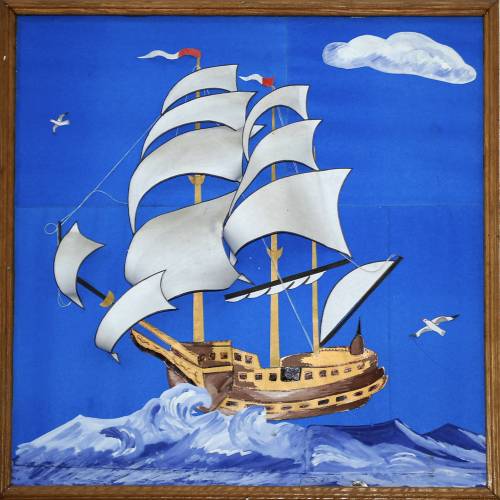 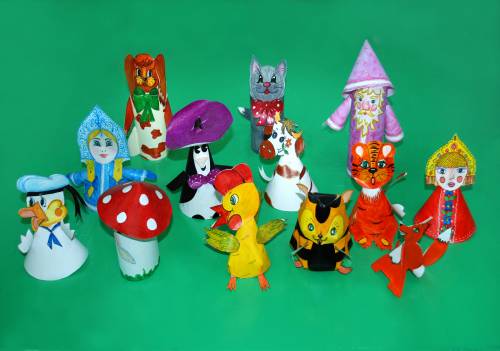 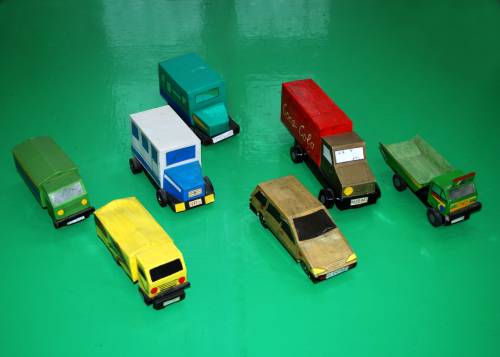 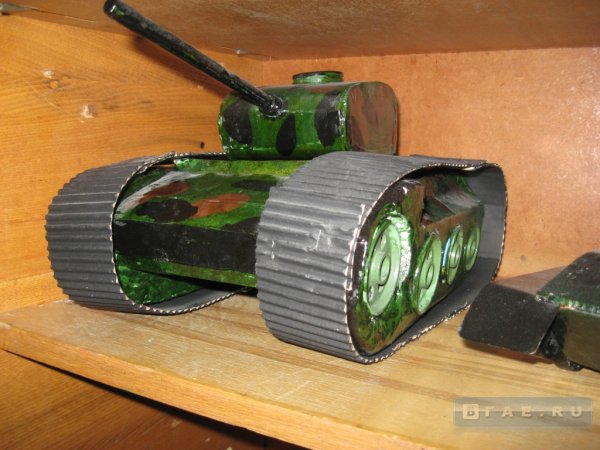 http://vk.com/club111085377/